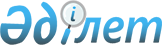 О присвоении наименования улице по сельскому округу Сайын ШапагатовРешение акима села Сайын Шапагатов Мангистауской области Тупкараганского района от 30 июня 2011 года № 43. Зарегистрировано Управлением юстиции Тупкараганского района Департамента юстиции Мангистауской области 18 июля 2011 года № 11-6-136.
      Сноска. Заголовок решения – в редакции решения акима сельского округа Сайын Шапагатов Тупкараганского района Мангистауской области от 10.11.2022 № 128 (вводится в действие по истечении десяти календарных дней после дня его первого официального опубликования)..
      В соответствии с подпунктом 4) статии 14 Закона Республики Казахстан от 8 декабря 1993 года № 2573/XІІ "Об административно - территориальном устройстве" с учетом мнения населения соответствующей территории аким села Сайын Шапагатова РЕШИЛ:
      1. Улице сельского округа Сайын Шапагатов присвоить имя Карайшыкова Бердихана – (1 - 2, 3 - 4, 5 - 6, 7 - 8, 9 - 10, 11 - 12, 13 - 14, 15 - 16, 17 - 18, 19 - 20, 21 - 22, 23 - 24, 25 - 26, 27 - 28, 29 - 30, 31 - 32, 33 - 34, 35 - 36, 37 - 38, 39 - 40, 41 - 42, 43 - 44, 45 - 46, 47 - 48 земельные участки сельского округа Сайын Шапагатов).
      Сноска. Пункт 1 - в редакции решения акима сельского округа Сайын Шапагатов Тупкараганского района Мангистауской области от 17 04 2018 № 117(вводится в действие по истечении десяти календарных дней после дня его первого официального опубликования).


      2. Обеспечить исполнения решении поручить главному специалисту А.Утебалиеву.
      3. Настоящее решение вводится в действие по истечении десяти календарных дней после дня его первого официального опубликования.
					© 2012. РГП на ПХВ «Институт законодательства и правовой информации Республики Казахстан» Министерства юстиции Республики Казахстан
				
      Аким села

К. Дуйшов
